PreschoolBackpack (regular size)Pencil box4 boxes of 24 crayons (small size)PE shoes with non-marking soles1 folder with pocketsSpiral notebook8 glue sticks½ Day KindergartenBackpack (regular size)Pencil boxPencils4 boxes of 24 crayons regular sizePE shoes with non-marking soles2 boxes of Kleenexes1 spiral notebook8 oz. bottle of glue1 pocket folder1 pair Fiskars scissorsKindergarten1 school box1 bookbag (large enough to hold a library book)4 boxes of 8 basic Crayola crayons (please make sure they are Crayola brand)1 large pink eraser#2 pencils (regular size)1 large box of Kleenexes1 pair of Fiskar scissors (blunt end)1 notebook1 pocket folder4 glue sticksPE shoes with non-marking soles1 regular size bath towelFirst GradePencil box2 folders with pockets (no trappers please)1 wide rule spiral notebook2 boxes of 24 ct. Crayola crayonsPencilsLarge eraserBottle of school glueFiskar scissorsBox of KleenexPE shoes with non-marking solesSecond GradePencils1 wide ruled notebook2 pocket foldersBox of 24 crayonsEraserPE shoes with non-marking solesPencil box2 glue sticksRounded school scissorsBookbagThird GradeCrayons 24 countColored pencilsBookbag2 pocket folders1 yellow pocket folder w/three pronged fasteners1 red pocket folder w/three pronged fasteners2 composition notebooks1 pkg. wide ruled loose leaf paper#2 pencilsEraser4 glue sticksPE shoes with non-marking solesScissorsYellow highlighter2 boxes of KleenexYellow highlighterPencil box2 packs of 3x5 index cardsFourth GradePencilsErasersGlue stickColored pencils – 12 pack5 notebooksScissorsPoly expanding file folder (with at least 4 folders inside)Pencil box or bag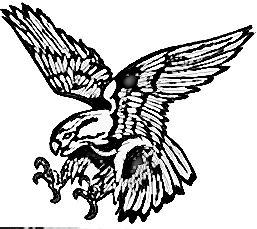 2 boxes of KleenexBookbag5 extra large book coversPE shoes with non-marking solesFifth GradePencilsPencil sharpener (optional)Pencil box or bagEraserColored pencilsScissorsGlue stick5 notebooksPoly expanding file folder3 two pocket folders2 boxes of KleenexBookbagPE shoes with non-marking soles5 extra large book coversSixth Grade6 pencilsErasersColored pencils – 12 pack8 notebooksPoly expanding file folder2 boxes of KleenexBookbagPE shoes with non-marking soles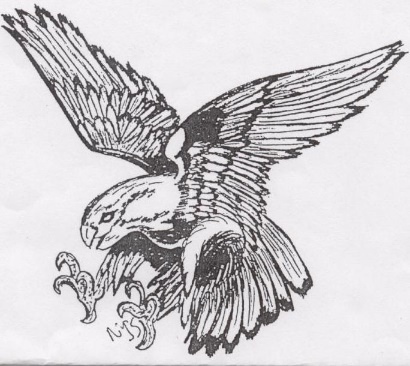 